Supplementary informationAdditional file 1: Table S1. The list of ferroptosis-related genes.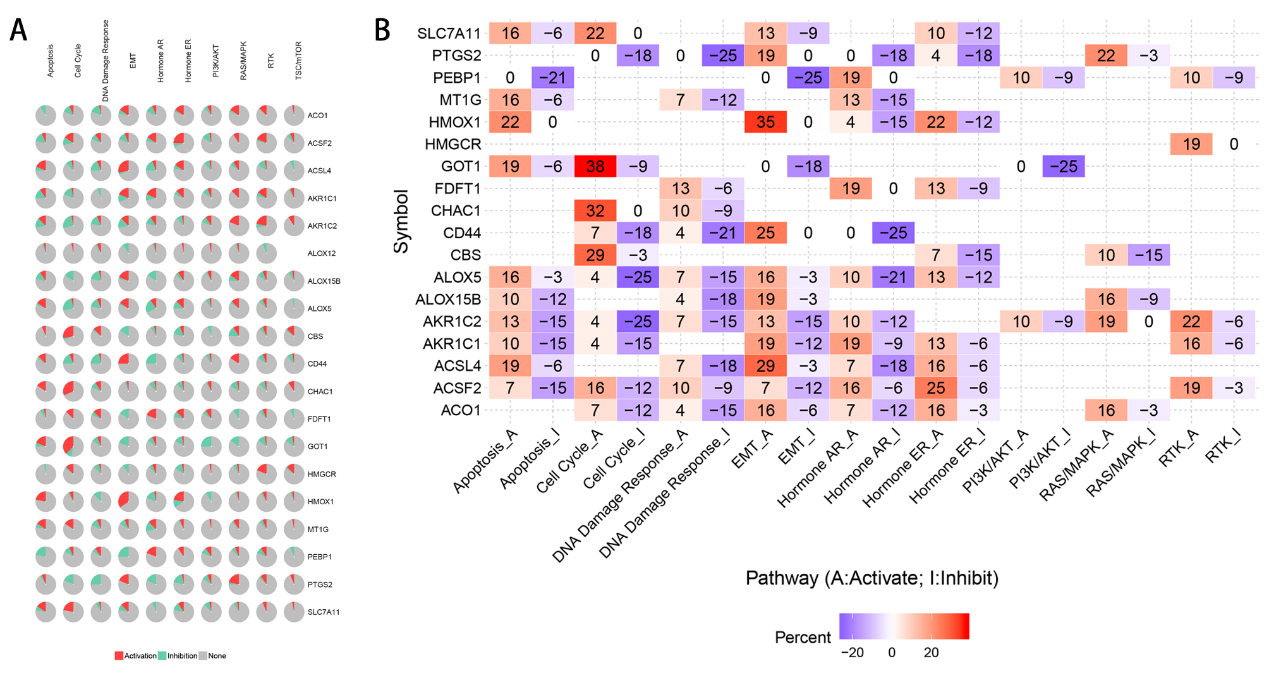 Additional file 2: Figure S1. Pathway analysis of differentially expressed ferroptosis-related genes (FRGs). (A) The pie chart of the correlation between differentially expressed FRGs and classical cancer pathways. Red color represents activates pathways and green color represents inhibits pathways. (B) Network diagram of the correlation between differentially expressed FRGs and classical cancer pathways. Red color represents activates pathways and blue color represents inhibits pathways.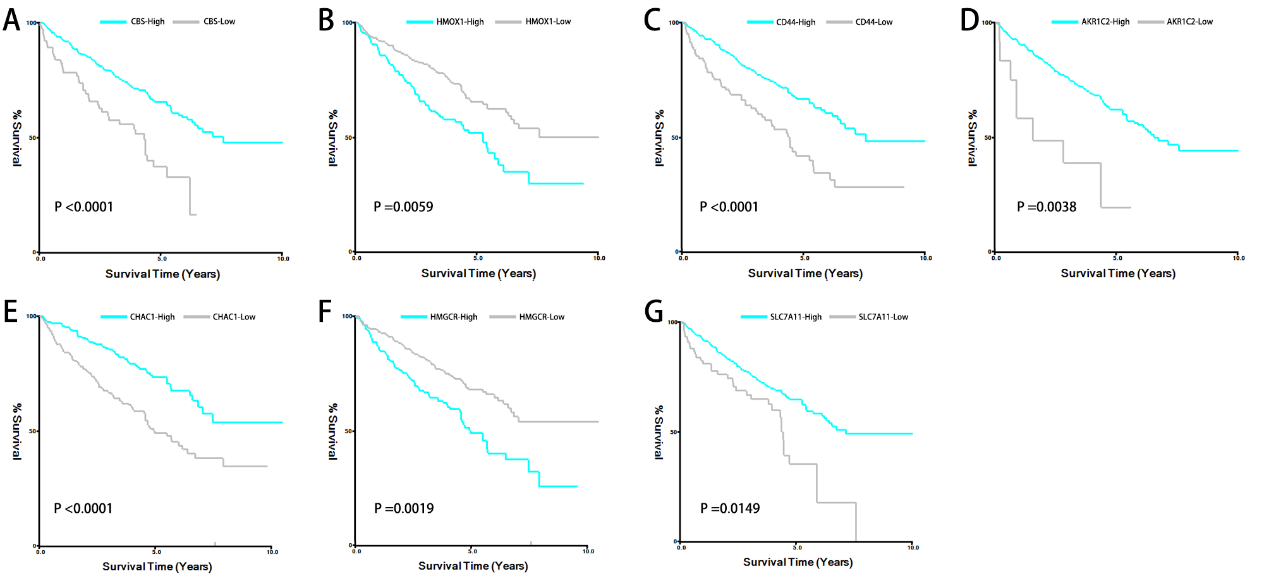 Additional file 3: Figure S2. Survival analyses of each gene from the constructed prognostic risk signature based on the optimal cut-off expression value in the TCGA cohort. (A) CBS, (B) HMOX1, (C) CD44, (D) AKR1C2, (E) CHAC1, (F) HMGCR, and (G) SLC7A11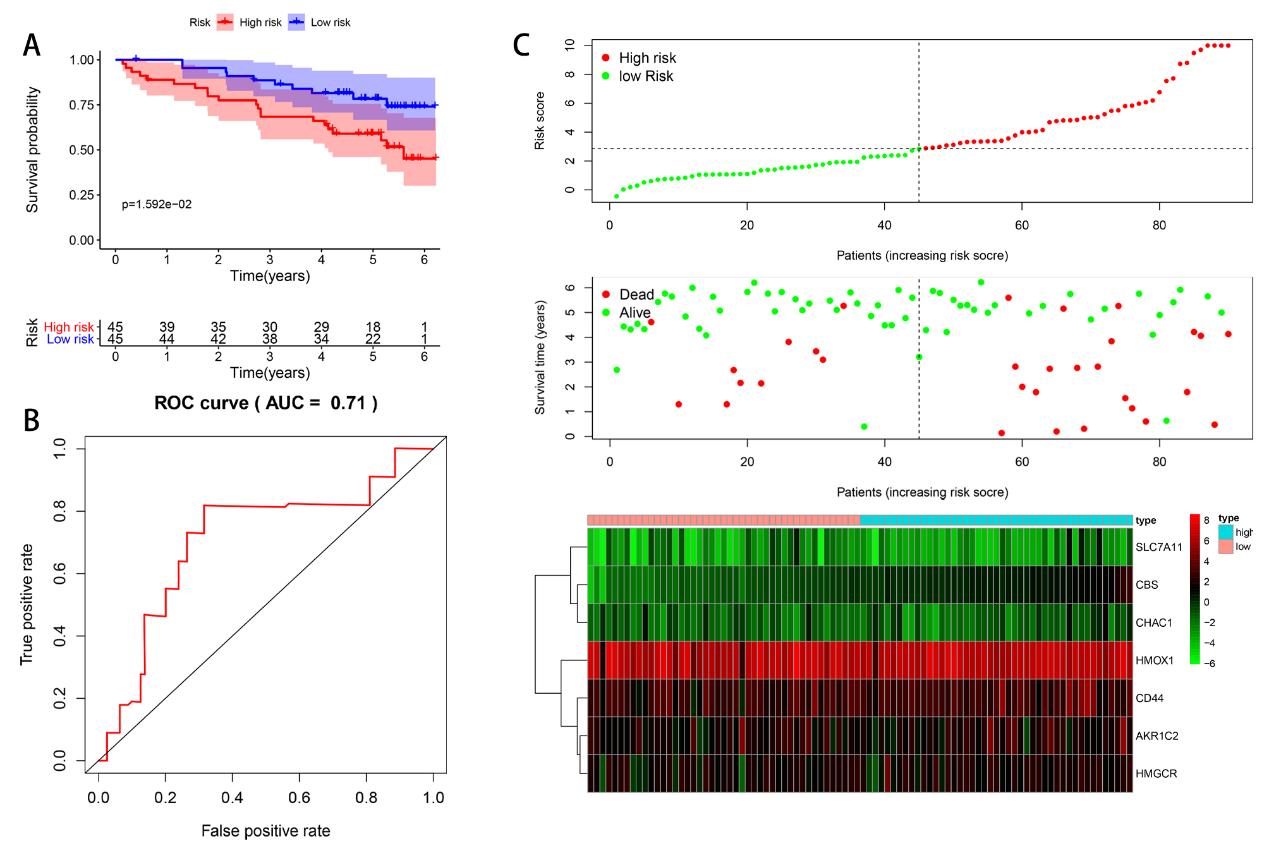 Additional file 4: Figure S3. Validation of the prognostic risk signature in the ICGC databased of KIRP patients. (A) Kaplan-Meier curve analysis of overall survival of KIRC patients in high- and low-risk groups. (B) ROC curve analysis. (C) Risk score distribution, survival status, and lncRNA expression patterns for KIRC patients in high- and low-risk groups by the prognostic signature.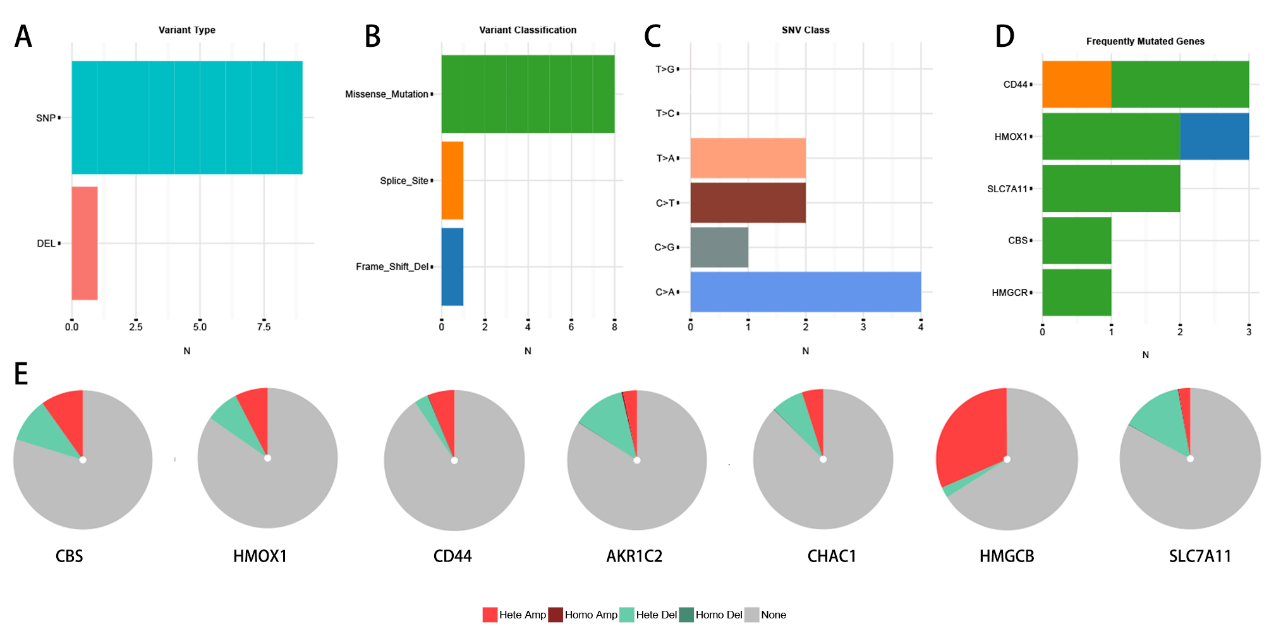 Additional file 5: Figure S4. The single nucleotide variations (SNVs) and copy number variations (CNVs) of the seven candidate ferroptosis-related genes (FRGs) in the TCGA-KIRC dataset. (A) The type of genetic alterations of KIRC patients. (B) The variant classification of KIRC patients. (C) The SNV class of KIRC patients. (D) The characteristic of the frequently mutated genes. (E) The CNV alteration frequency of FRG in KIRC patients.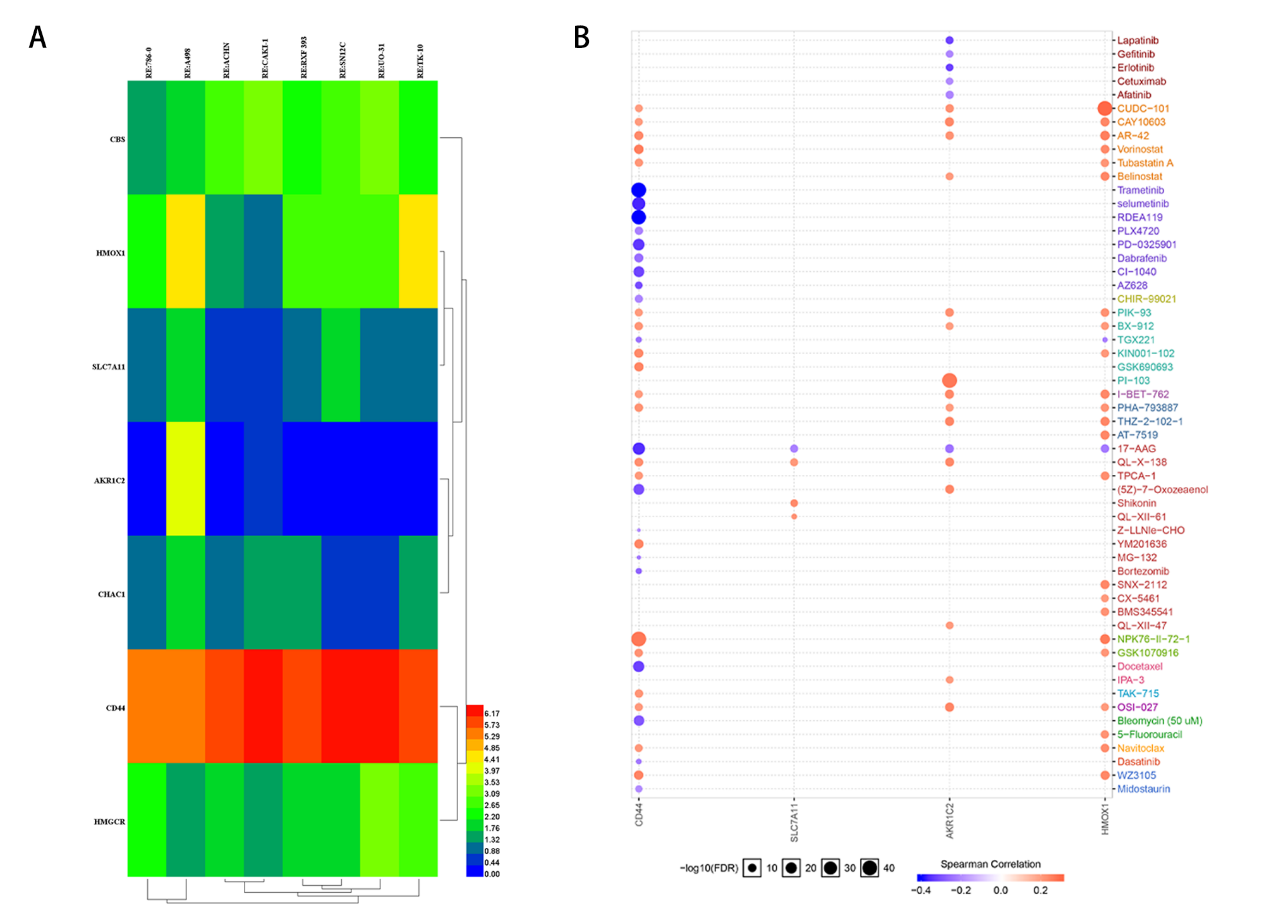 Additional file 6: Figure S5. Association of the seven candidate ferroptosis-related genes (FRGs) expression with drug sensitivity. (A) The heatmap shows the difference of the seven candidate FRGs expression among seven human kidney cancer cell lines. (B) The sensitivity of seven candidate FRGs in various drugs. The red dots represent sensitivity to the drug, while blue dots represent the opposite.Ferroptosis-related genesNameABCC1ATP binding cassette subfamily C member 1ACACAAcetyl-CoA carboxylase alphaACO1aconitase 1ACSF2acyl-CoA synthetase family member 2ACSL3acyl-CoA synthetase long-chain family member 3ACSL4acyl-CoA synthetase long-chain family member 4AIFM2apoptosis inducing factor mitochondria associated 2AKR1C1aldo-keto reductase family 1 member C1AKR1C2aldo-keto reductase family 1 member C2AKR1C3aldo-keto reductase family 1 member C3ALOX12arachidonate 12-lipoxygenaseALOX15arachidonate 15-lipoxygenaseALOX15Barachidonate 15-lipoxygenase second type ALOX5arachidonate 5-lipoxygenaseATP5MC3ATP synthase membrane subunit c locus 3CARScysteinyl tRNA synthetaseCBScystathion ine beta synthaseCD44CD44 moleculeCHAC1ChaC glutathione- specific gamma-glutamyl cyclotransferase 1CISD1CDGSH iron sulfur domain 1CRYABheat shock protein beta 5CScitrate synthaseDPP4dipeptidyl-dippeptidase-4EMC2ER membrane protein complex subunit 2FADS2fatty acid desaturase 2/acyl-CoA 6-desaturaseFANCD2Fanconi anemia comple mentation group D2FDFT1farnesyl-diphosphate farnesyltransferase 1FTH1ferritin heavy chain 1G6PDglucose-6-phosphate dehydrogenas eGCLCglutamate-cysteine ligase catalytic subunitGCLMglutamate-cysteine ligase modifier subunitGLS2glutaminase 2GOT1glutamic-oxa loacetic transaminase 1GPX4glutathio ne peroxidase 4GSSglutathione synthetaseHMGCR3-hydroxy-3- methylglutaryl-CoA reductaseHMOX1heme oxygenase 1HSBP1heat-shock 27-k Da protein 1HSPB1heat shock protein beta 1IREB2iron response element-binding protein 2KEAP1kelch-like ECH- associated protein 1LPCAT3lysophosp hatidylcholine acyltransferase 3MT1Gmetallothionein-1GNCOA4nuclear receptor coactiva tor 4NFE2L2nuclear factor, erythroid 2 like 2NFS1cysteine desulfuraseNOX1NADPH oxidase 1NQO1quinone oxidoreductas e-1PEBP1phosphatidy lethanolamine-binding protein 1PGDphosphoglycerate dehydrogenas ePHKG2phospho rylase kinase ,g2PTGS2prostagla ndin-endoperoxide synthase 2RPL8ribosomal protein L8SAT1spermidine/spermine N1-acetyltra nsferase 1SLC1A5solute carrier family 1 member 5SLC7A11solute carrier family 7 member 11SQLEsqualene monooxygenaseSTEAP3six-transm embrane epithelial antigen of prostate 3TFRCtransferrin receptorTP53tumor protein 53ZEB1zinc finger E-box-binding homeobox 1